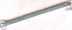 ПРОТОКОЛ	заседания комиссии по рассмотрению заявлений отдельных категорий граждан,
на бесплатное получение земельных участков для индивидуального жилищного строительства на
территории муниципального образования городское поселение Чегем13 июня 2019 года	г.п.ЧегемПрисутствуют:председатель комиссии:Макоев Леонид Аминович - глава местной администрации городского поселения ЧегемЧегемского муниципального района КБРБорукаева Инна Бароновна - заместитель главы местной администрации городскогопоселения Чегем Чегемского муниципального района КБРЧлены комиссии:Кясова Радима Руслановна - ведущий специалист местной администрации городскогопоселения Чегем Чегемского муниципального района КБР Ворокова Елена Ивановна - главный специалист местной администрации городскогопоселения Чегем Чегемского муниципального района КБР Карданова Рита Адамовна - депутат Совета местного самоуправления г.п.Чегем(по согласованию)ПОВЕСТКА ДНЯ:1. Рассмотрение заявлений на бесплатное получение земельных участков и пакетов документов о принятии граждан льготной категории, подавших заявления на бесплатное предоставление земельных участков, на учет в целях предоставления земельных участков для индивидуального жилищного строительства, в соответствии с Земельным кодексом РФ, Жилищным кодексом Российской Федерации от 29.12.2004 N 188-ФЗ, Земельным кодексом КБР, Законом Кабардино-Балкарской Республики от 20.12.2011 N 121-РЗ "О бесплатном предоставлении в собственность отдельным категориям граждан земельных участков для индивидуального жилищного строительства на территории Кабардино- Балкарской Республики и о внесении изменений в статьи 14 и 17 Земельного кодекса Кабардино- Балкарской Республики", Постановлением Правительства КБР от 25.04.2012 N 101-ПП "О Порядке бесплатного предоставления в собственность отдельным категориям граждан земельных участков, находящихся в государственной собственности Кабардино-Балкарской Республики, для индивидуального жилищного строительства", Законом Кабардино-Балкарской Республики от 28.07.2006г. №55-РЗ «О регулировании жилищных отношений в Кабардино-Балкарской Республики», Порядком бесплатного предоставления в собственность граждан земельных участков из земель, находящихся в муниципальной собственности, а также земельных участков, собственность на которые не разграничена, для индивидуального жилищного строительства, ведения личного подсобного хозяйства, садоводства, огородничества, дачного хозяйства на территории городского поселения Чегем Чегемского муниципального района КБР, утвержденным решением Совета местного самоуправления городского поселения Чегем от 02 сентября 2016г. №131, Решением Совета местного самоуправления Чегемского муниципального района КБР от 09.07.2014г. №140 «Об утверждении учетной нормы общей площади жилого помещения для признания граждан, нуждающимися в жилых помещениях и нормы предоставления общей площади жилого помещения по договору социального найма из муниципального жилого фонда Чегемского муниципального района», ст.22 Закона Закон Кабардино-Балкарской Республики от 17.08.1996 N 21-РЗ "Об охране семьи, материнства, отцовства и детства", Законом Кабардино-Балкарской Республики от 28.07.2006г. №55-РЗ «О регулировании жилищных отношений в Кабардино-Балкарской Республики», Решением Совета местного самоуправления Чегемского муниципального района КБР от 09.07.2014г. №140 «Об утверждении учетной нормы общей площади жилого помещения для признания граждан, нуждающимися в жилых помещениях и нормы предоставления общей площади жилого помещения по договору социального найма из муниципального жилого фонда Чегемского муниципального района».ХОД ЗАСЕДАНИЯ:1. СЛУШАЛИ:Кясова Р. Р. представила имеющиеся на момент рассмотрения 3 заявления и прилагаемые к ним документы:Заявление от 13.05.2019г. вход. №146 от Назрановой Саимат Аскербиевны, 03.09.1991г.р.(категория - граждане, имеющие трёх и более детей), зарегистрированную в г.Чегем, мкр. «Южный», д.46, кв. 9 с 03.08.2018г., состав семьи: муж - Назранов Мурат Анзорович, 05.10.1990г.р., дочь-Назранова Асият Муратовна, 11.04.2015г.р., сын- Назранов Назир Муратович, 17.10.2016г.р., дочь- ранова Самира Муратовна, 17.01.2018г.р.Согласно п.п.6 ст.39.5 Земельного Кодекса Российской Федерации граждане, имеющие трех и более детей, имеют право получить бесплатно земельный участок в случае и порядке, которые установлены органами государственной власти субъекта РФ. В Кабардино-Балкарской Республике такая возможность предоставляется на основании Закона КБР от 20.12.2011г. №121-РЗ. Согласно ч.1 ст.2 Закона КБР от 20.12.2011г. №121-РЗ земельные участки из земель, находящихся в государственной собственности Кабардино-Балкарской Республики, муниципальной собственности, предоставляются в собственность бесплатно для индивидуального жилищного строительства отдельным категориям граждан, нуждающихся в жилых помещениях (улучшении жилищных условий) на основании их заявлений с соблюдением требований, установленных ч.З ст.2 Закона КБР от 20.12.2011г. №121-РЗ. Так же согласно статьи 3 предоставление земельных участков для индивидуального жилищного строительства, в том числе постановка в указанных целях на учет и снятие с учета, осуществляется в порядке, установленном настоящей статьей, если иное не предусмотрено федеральными законами, а перечень и порядок предоставления документов и сведений, необходимых для постановки на учет граждан, утверждаются Правительством Кабардино-Балкарской Республики.Согласно Выписки из домовой от 15.05.2019г. и Акта проверки жилищных условий №40 от 23.04.2019г. дата регистрации Назрановой Саимат Аскербиевны и членов семьи 03.08.2018г., т.е не выполнены условия при которых на момент подачи заявления Назранова Саимат Аскербиевна и члены ее семьи должны проживать по месту постоянной регистрации на территории городского поселения Чегем Чегемского муниципального района КБР не менее трех лет, что согласно пп 2, п. 2.3, раздела 2 Порядка бесплатного предоставления в собственность граждан земельных участков из земель, находящихся в муниципальной собственности, а также земельных участков, собственность на которые не разграничена, для индивидуального жилищного строительства, ведения личного подсобного хозяйства, садоводства, огородничества, дачного хозяйства на территории городского поселения Чегем Чегемского муниципального района КБР, утвержденного решением Совета местного самоуправления городского поселения Чегем от 02 сентября 2016г. №131, является основанием для отказа в принятии многодетной семьи на учет в бесплатном предоставлении в собственность земельного участка.С учетом вышеизложенного, потупило предложение отказать в постановке на учет в целях предоставления земельного участка многодетной семье, состоящей из пяти человек: Назранова Саимат Аскербиевна, 03.09.1991 г.р., Назранов Мурат Анзорович, 05.10.1990г.р., Назранова Асият Муратовна, 11.04.2015г.р., Назранов Назир Муратович, 17.10.201 бг.р., Назранова Самира Муратовна, 17.01.2018г.р.Заявление от 13.05.2019, вход. № 142 Кулимова Резуана Валерьевича, 03.03.1989г.р. (категория - граждане, имеющие трёх и более детей), зарегистрированного в г.Чегем, ул. Кярова д.4 «а», кв. 2 с 17.03.2016г., состав семьи: жена - Кулимова Ляна Исмаиловна, 21.09.1991г.р., сын- Кулимов Осман Резуанович, 02.11.2012г.р., дочь-Кулимова Айша Резуановна, 26.01.2017г.р., дочь-Кулимова Аяна Резуановна, 31.03.2019г.р.Граждане признаны, в установленном порядке, нуждающимися в жилом помещении (улучшении жилищных условий), все необходимые документы гражданами предоставлены, все предоставленные копии заверены, согласно выписок из ЕГРП у граждан не имеется в собственности земельных участков.Поступило предложение поставить на учет в целях предоставления земельного участка для индивидуального жилищного строительства в границах городского поселения Чегем, многодетную семью, состоящую из пяти человек: Кулимов Резуан Валерьевич, 03.03.1989г.р., Кулимова Ляна Исмаиловна, 21.09.1991 г.р., Кулимов Осман Резуанович, 02.11.2012г.р.,Кулимова Айша Резуановна, 26.01,2017г.р.,Кулимова Аяна Резуановна, 3 1.0.3.2019г.р.Заявление от 13.05.2019г., вход. №143 Воронова Хусейна Мухамедовича, 21.07.1985г.р., (категория - граждане, имеющие трёх и более детей), зарегистрированного в г.Чегем, ул. Советская, д. 79 с 21.11.2005г., состав семьи: жена-Ворокова Зарема Замировна, 28.06.1989г.р., дочь-Ворокова Диана Хусейновна, 29.05.2009г.р., сын-Вороков Кантемир Хусейнович, 23.03.2011 г.р., сын-Вороков Астемир Хусейнович, 16.05.2018г. р.Граждане признаны, в установленном порядке, нуждающимися в жилом помещении (улучшении 'жилищных условий), все необходимые документы гражданами предоставлены, все предоставленные копии заверены, согласно выписок из ЕГРП у граждан не имеется в собственности земельных участков.Поступило предложение поставить на учет в целях предоставления земельного участка для индивидуального жилищного строительства в границах городского поселения Чегем, многодетную семью, состоящую из пяти человек: Вороков Хусейн Мухамедович, 21.07.1985г.р., Ворокова Зарема Замировна, 28.06.1989г.р., Ворокова Диана Хусейновна, 29.05.2009г.р., Вороков Кантемир Хусейнович, 23.03.2011 г.р., Вороков Астемир Хусейнович, 16.05.2018г.р.В голосовании приняли участие:Председатель комиссии:  Макоев Л.А.                               ____________за___________противЗаместитель председателя комиссии:  Борукаева И.Б.      ____________за___________противЧлены комиссии:Ворокова Е.И.       ____________за___________противКясова    Р.Р.          ____________за___________противКарданова Р.А.   ____________за___________против«За» - __ голосов«Против» - ____ голосов«Воздержалось» - ____ голосовРЕШИЛИ: ________________________________________________________________________________________________________________________________________________________________________________________Разместить информацию о результатах рассмотрения заявлений на официальном сайте местной администрации городского поселения Чегем в сети «Интернет» http://g.chegem.ru//.Председатель комиссии ___________________Макоев Л.А.Секретарь комиссии       ___________________Карданова Р.А.